§3579.  Defenses, liability and protection of transferee1.  Transfer or obligation not voidable.  A transfer or obligation is not voidable under section 3575, subsection 1, paragraph A, against a person who took in good faith and for a reasonably equivalent value or against any subsequent transferee or obligee.[PL 1985, c. 641, §3 (NEW).]2.  Judgment.  Except as otherwise provided in this section, to the extent a transfer is voidable in an action by a creditor under section 3578, subsection 1, paragraph A, the creditor may recover judgment for the value of the asset transferred, as adjusted under subsection 3, or the amount necessary to satisfy the creditor's claim, whichever is less.  The judgment may be entered against:A.  The first transferee of the asset or the person for whose benefit the transfer was made; or  [PL 1985, c. 641, §3 (NEW).]B.  Any subsequent transferee other than a good-faith transferee or obligee who took for value or from any subsequent transferee or obligee.  [PL 1985, c. 641, §3 (NEW).][PL 1985, c. 641, §3 (NEW).]3.  Value of asset.  If the judgment under subsection 2 is based upon the value of the asset transferred, the judgment must be for an amount equal to the value of the asset at the time of the transfer, subject to adjustment as the equities may require.[PL 1985, c. 641, §3 (NEW).]4.  Rights of good-faith transferee or obligee.  Notwithstanding voidability of a transfer or an obligation under this Act, a good-faith transferee or obligee is entitled, to the extent of the value given the debtor for the transfer or obligation to:A.  A lien on or a right to retain any interest in the asset transferred;  [PL 1985, c. 641, §3 (NEW).]B.  Enforcement of any obligation incurred; or  [PL 1985, c. 641, §3 (NEW).]C.  A reduction in the amount of the liability on the judgment.  [PL 1985, c. 641, §3 (NEW).][PL 1985, c. 641, §3 (NEW).]5.  Defenses; lease termination and foreclosure of security interest.  A transfer is not voidable under section 3575, subsection 1, paragraph B, or section 3576, subsection 1, if the transfer results from:A.  Termination of a lease upon default by the debtor when the termination is pursuant to the terms of the lease and applicable law; or  [PL 1985, c. 641, §3 (NEW).]B.  Enforcement of a security interest in compliance with the Uniform Commercial Code, Title 11, Article 9‑A.  [PL 1999, c. 699, Pt. D, §13 (AMD); PL 1999, c. 699, Pt. D, §30 (AFF).][PL 1999, c. 699, Pt. D, §13 (AMD); PL 1999, c. 699, Pt. D, §30 (AFF).]6.  Defenses; insider transfers.  A transfer is not voidable under section 3576, subsection 2:A.  To the extent the insider gave new value to or for the benefit of the debtor after the transfer was made unless the new value was secured by a valid lien;  [PL 1985, c. 641, §3 (NEW).]B.  If made in the ordinary course of business or financial affairs of the debtor and the insider; or  [PL 1985, c. 641, §3 (NEW).]C.  If made pursuant to a good-faith effort to rehabilitate the debtor and the transfer secured present value given for that purpose as well as an antecedent debt of the debtor.  [PL 1985, c. 641, §3 (NEW).][PL 1985, c. 641, §3 (NEW).]SECTION HISTORYPL 1985, c. 641, §3 (NEW). PL 1999, c. 699, §D13 (AMD). PL 1999, c. 699, §D30 (AFF). The State of Maine claims a copyright in its codified statutes. If you intend to republish this material, we require that you include the following disclaimer in your publication:All copyrights and other rights to statutory text are reserved by the State of Maine. The text included in this publication reflects changes made through the First Regular and First Special Session of the 131st Maine Legislature and is current through November 1. 2023
                    . The text is subject to change without notice. It is a version that has not been officially certified by the Secretary of State. Refer to the Maine Revised Statutes Annotated and supplements for certified text.
                The Office of the Revisor of Statutes also requests that you send us one copy of any statutory publication you may produce. Our goal is not to restrict publishing activity, but to keep track of who is publishing what, to identify any needless duplication and to preserve the State's copyright rights.PLEASE NOTE: The Revisor's Office cannot perform research for or provide legal advice or interpretation of Maine law to the public. If you need legal assistance, please contact a qualified attorney.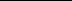 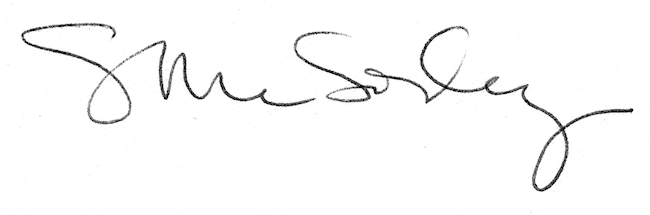 